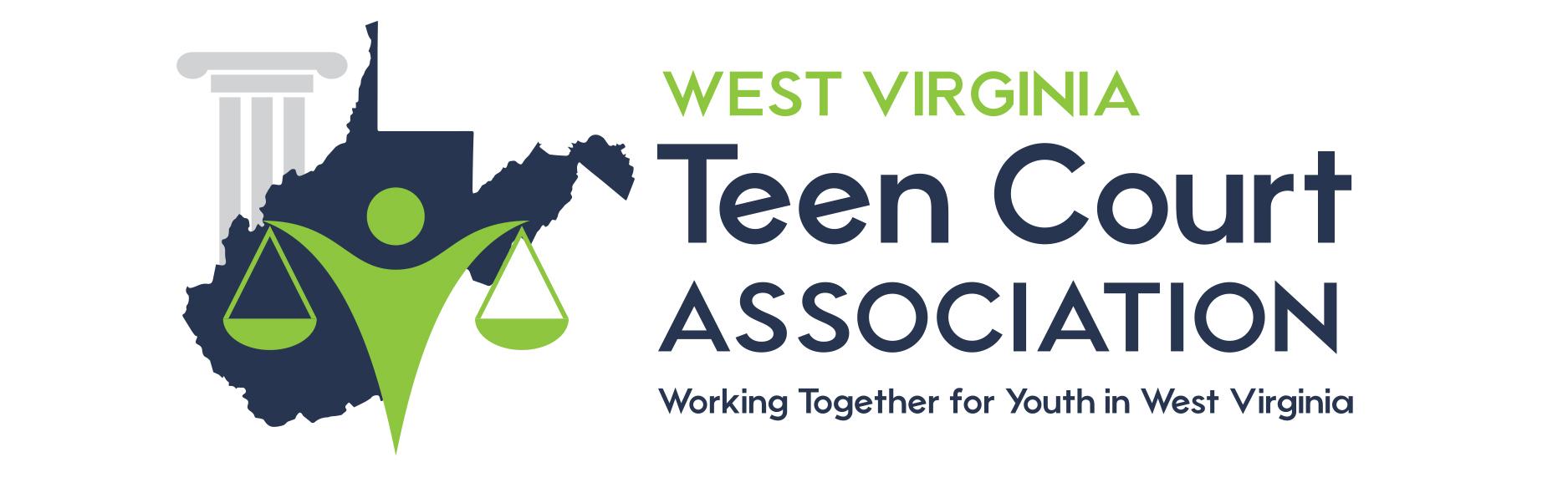 TO ALL TEEN COURT JURORS:The Teen Court Board of Directors has requested that the following guidelines be provided to the jury to aid in creating an appropriate sentence.  It is expected that the sentence imposed by the jury will be within the guidelines.  However, if there is good cause to do so, the jury may impose a sentence outside the guidelines.CATEGORY 1: 	Curfew, Trespass, Tobacco, Skateboarding, Prowling and variations			Jury Duty: 			2-4 times			Community Service:	10-30 hours			Others:			curfew, apology letter, essay, classCATEGORY 2: 	Disorderly Conduct, Receiving Stolen Property, Theft, Harassment, Possession of Drugs, Possession of Alcohol and variations			Jury Duty:			3-6 times			Community Service:	20-60 hours			Others:			apology letter, essay, class, jail tour, mediationCATEGORY 3: 	Assault, Battery, Possession of Weapons, Vandalism, Resisting an Officer, Filing False Police Report and variationsJury Duty:			4-10 timesCommunity Service:	30-100 hoursOthers:			apology letter, essay, class, jail tour, mediation